FICHA DE INSCRIPCIÓNRellenar todos los camposEl responsable del menor debe saber que los monitores no podrán administrar medicación.FIRMA DEL PADRE                                                                                                FIRMA DE LA MADRE DOCUMENTACIÓN ADJUNTA A LA INSCRIPCIÓNFOTOCOPIA DE LA TARJETA SANITARIA DEL MENORFOTOCOPIA DEL DNI DEL PADRE Y MADRE O TUTOR LEGAL.CERTIFICADO DE DISCAPACIDAD EMITIDO POR LA ADMINISTRACION COMPETENTE.FORMA DE PAGOTPV  en el AyuntamientoIngreso Bancario en las siguientes cuentas.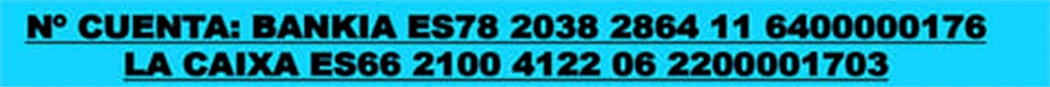 D/Dªcon DNI ___________________como Padre, Madre o Tutor legal AUTORIZO firman el siguiente acuerdo con las siguientes clausulas.D/Dªcon DNI ___________________como Padre, Madre o Tutor legal AUTORIZO firman el siguiente acuerdo con las siguientes clausulas: 1. Autorizo a mi hijo a participar en el Curso Natación 2021. 2. La organización se reserva el derecho de admisión, en base a unos criterios establecidos. El haber hecho la inscripción y el pago no significa estar admitido en el campamento. En caso de no admisión, será comunicado por la dirección del campamento. 3. Doy mi permiso para una intervención médica urgente, si fuera necesario según el juicio del equipo del campamento, y si no hubieran podido entrar en contacto con sus padres a través de los teléfonos facilitados en la inscripción. 4. Los miembros del campamento y el Ayuntamiento de Valdetorres de Jarama quedan exentos de toda responsabilidad ante enfermedades y alergias que no se hayan informado en la ficha e inscripción. Si hubiera algún tipo de tratamiento especializado, habrá que indicarlo explícitamente y por escrito, para poder evaluar las posibilidades y responsabilidades en su seguimiento. 5. En caso de baja después de empezar el campamento, por cualquier causa, no habrá devolución alguna. 6. Los alumnos asistentes se comprometen a mantener un buen comportamiento, asistir todos los días a la actividad, respetar tanto a los compañeros como al monitor y atender sus indicaciones. 7. Será motivo forzoso de la baja cuando un alumno incumpla de forma reiterada las normas de comportamiento o se acuse un deterioro voluntario de las instalaciones y material del centro. También se podrá determinar la baja por incumplimiento de las obligaciones de pago por parte de los padres o tutores. 8. Los daños ocasionados por los alumnos voluntariamente en las instalaciones o a terceros deberán ser abonados por sus tutores, pudiendo además ser expulsados de las actividades que participen. 9. El Ayuntamiento no se puede hacer responsable de aquellos niños que no hayan presentado la ficha de INCRIPCION DEL AYUNTAMIENTO. 10. Los miembros del campamento que hayan tenido contacto estrecho con una persona positiva en covid-19, están obligados a comunicarlo al monitor y realizar su indicada cuarentena, al igual que esos alumnos que sean positivos11. Las plazas del campamento son limitadas.Y, quedando enterado, firmo el siguiente documento: FIRMA DEL PADRE                                                                                                FIRMA DE LA MADRE DATOS DEL PARTICIPANTEDATOS DEL PARTICIPANTEDATOS DEL PARTICIPANTEDATOS DEL PARTICIPANTEDATOS DEL PARTICIPANTENOMBRE Y APELLIDOSFECHA DE NACIMIENTOEDADDIRECCIÓNLOCALIDADPROVINCIAPROVINCIADATOS DE LOS RESPONSABLES PADRE MADRE O TUTOR LEGALDATOS DE LOS RESPONSABLES PADRE MADRE O TUTOR LEGALDATOS DE LOS RESPONSABLES PADRE MADRE O TUTOR LEGALDATOS DE LOS RESPONSABLES PADRE MADRE O TUTOR LEGALDATOS DE LOS RESPONSABLES PADRE MADRE O TUTOR LEGALDatos MadreDatos MadreDatos MadreDatos MadreDatos MadreNOMBRE Y APELLIDOSNIF O NIETELÉFONO MÓVILTELÉFONO MÓVILDatos PadreDatos PadreDatos PadreDatos PadreDatos PadreNOMBRE Y APELLIDOSNIF O NIETELÉFONO MÓVILCORREO ELECTRÓNICODATOS SANITARIOSDATOS SANITARIOSDATOS SANITARIOSDATOS SANITARIOSDATOS SANITARIOSDATOS SANITARIOSDATOS SANITARIOSTIENE ALGUNA ALERGIASI NO¿CUAL?PADECE DE ALGUNA DISCAPACIDADSINO¿CUAL?PADECE DE ALGUNA LESIÓN O ENFERMEDADSINO¿CUAL?TOMA MEDICACIÓNSINO¿Cuál?